Publicado en Madrid/Sevilla el 29/11/2022 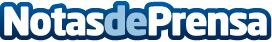 El andaluz Andrés Muñoz, nominado por los 'Doctoralia Awards 2022' entre los mejores neurocirujanos de EspañaEs el segundo reconocimiento nacional que recibe este año el especialista del Centro de Neurología Avanzada (CNA) después de que en marzo fuera galardonado con el Premio Nacional de Medicina Siglo XXI al mejor neurocirujano del país. Este mismo mes, el grupo medico CNA, al que pertenece, era reconocido en los IV Premios Salud y Bienestar del Grupo Joly en la categoría de InvestigaciónDatos de contacto:María José García-Mondelo Pérez617551616Nota de prensa publicada en: https://www.notasdeprensa.es/el-andaluz-andres-munoz-nominado-por-los Categorias: Nacional Medicina Sociedad Madrid Andalucia Nombramientos Premios http://www.notasdeprensa.es